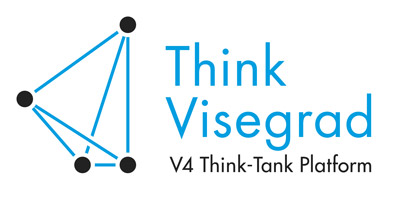 Think Visegrad Fellowship 2016RESULTSCenter for Euro-Atlantic Integration and Democracy (CEID)		Olga ZELINSKACentre for Eastern Studies (OSW)					Oana POPESCUEUROPEUM – Institute for European Policy				Tija MEMISEVICGLOBSEC Policy Institute (former CEPI)				Marta CHURELLAInstitute for Foreign Affairs and Trade (IFAT)				Yuri TSARIKInstitute of International Relations (IIR)					Marko LOVECResearch Center of the Slovak Foreign Policy Association (RC SFPA) 	Patrick McGRATHThe Society of the Institute of East-Central Europe  (TIESW)		Yaroslav KIT